Муниципальное бюджетное общеобразовательное учреждение«Карагайская средняя общеобразовательная школа № 2»РАБОЧАЯ ПРОГРАММАобразовательной практики«Рассказ на основе личных впечатлений»в рамках внеурочной деятельности «Студия «Журналистики»»5-6 классыАвтор: Мошева Наталья Игоревна,педагог-библиотекарьс. Карагай, 2020Структура образовательной практики:1. Автор: Мошева Наталья Игоревна (педагог-библиотекарь 1 категории) МБОУ «Карагайская средняя общеобразовательная школа №2»2. Название: «Образовательная практика «Рассказ на основе личных впечатлений».3. Курс проводится в рамках внеурочной деятельности «Студии «Журналистики»;4. Условия проведения: Образовательная практика проводится во время посещения обучающимися занятий «Студии «Журналистики».5. Длительность курса: 4 часа.6. Целевая группа: 5-6 классы. 7. Количество обучающихся: от 5 до 20 обучающихся.8. Обоснование актуальности, практическая значимость образовательной практики: У нас в школе третий год работает «Студия «Журналистики»». Всего вышло за три года 13 выпусков газеты. Нередко у обучающихся, посещающих кружок, возникают проблемы при написании заметок, рассказов. Им трудно передать и показать свое личное отношение к происходящим событиям, высказать свою точку зрения. Выполняя алгоритмы работы, предложенные в образовательной практике, каждый из обучающихся, напишет рассказ. Приобретенный опыт в написании рассказов, поможет обучающимся применять умение написание рассказов в дальнейшей социализации ребенка в школе. Во-первых, можно  будет публиковать свои творческие работы в периодическом издании «Школьные страницы». Во-вторых, лучшие из них дублируются на сайте всероссийского педагогического сообщества «УРОК. РФ», за публикации «Сертификат о публикации на сайте УРОК. РФ». В-третьих, ребята, принявшие активное участие в написании статей для периодического издания «Школьные страницы», по итогам года награждаются на празднике «За честь школы» в номинации «Самый мудрый читатель». 9. Цель образовательной практики: формирование умения написать рассказ на основе личных впечатлений с использованием оценочной лексики.10. Ожидаемые результаты курса, уровень результата, объект оценивания действия11. Учебно-тематическое планирование12. Процедура оценивания образовательного результатаВ данной образовательной практике «Рассказ на основе личных впечатлений» мы включили три объекта оценивания: «Схему с указанием оценочной лексики», «Схему с элементами композиции», «Рассказ на основе личных впечатлений».  Критерии оценки «Схемы с указанием оценочной лексики».0-2 балловКритерии оценки «Схемы с элементами композиции»0-4 балловКритерии оценивания «Рассказа на основе личных впечатлений».  0-11 балловПеревод в оценкиСписок использованных источниковСхема для написания рассказа [Электронный ресурс] // Режим доступа: https://yandex.ru/images/search?text. – (05.03.2020).Повествование, как тип речи: Композиция и примеры [Электронный ресурс] // Режим доступа: http://velikayakultura.ru/russkiy-yazyk/funktsionalno-smyislovyie-tipyi-rechi-povestvovanie. – (05.03.2020).Мошева, Н.И. Образовательная практика «Рассказ на основе личных впечатлений» [Электронный ресурс] // Режим доступа: http://fgos.iro.perm.ru/uchrezhdeniya/ploshchadki/mbou-karagajskaya-sosh-2-karagajskij-r-on-s-karagaj/kontent?view=fcontent&task=view&id=2539. – (05.03.2020). 13. Дидактический материал (презентация)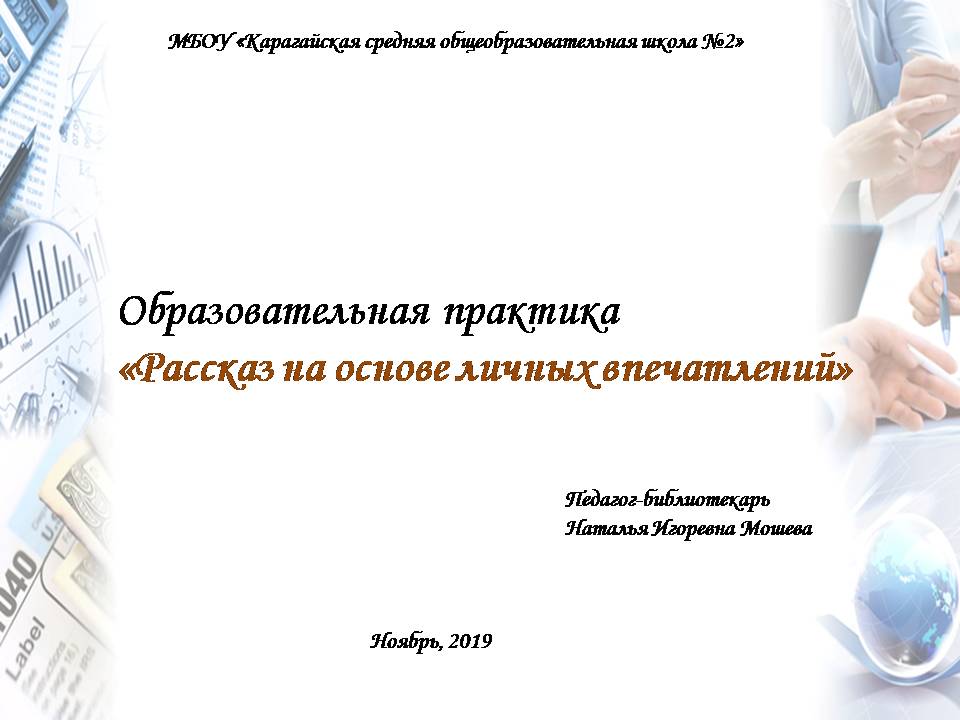 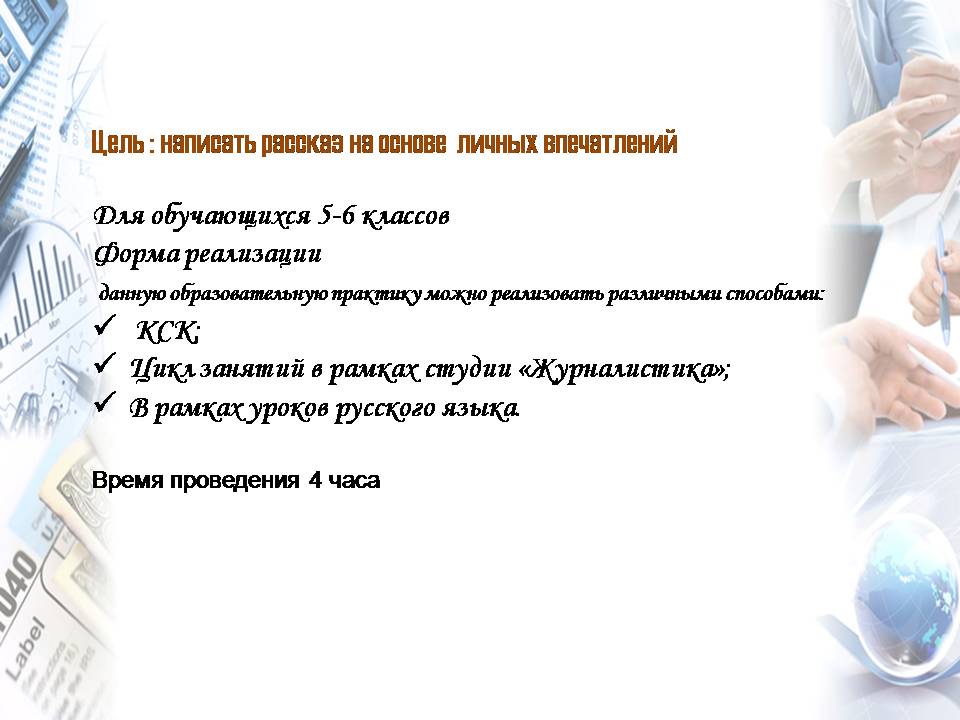 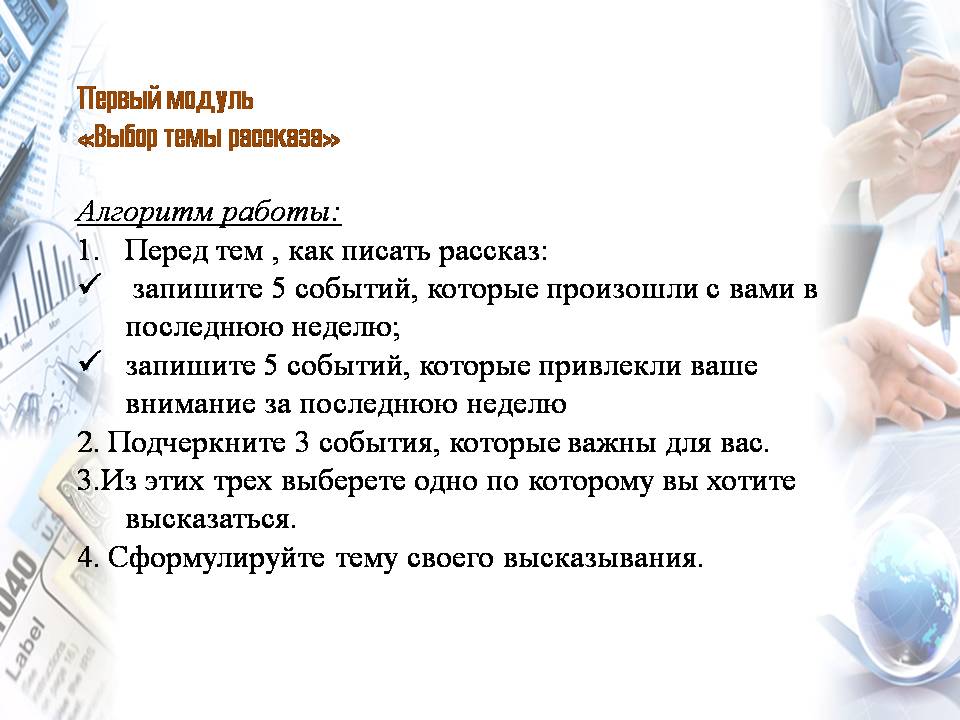 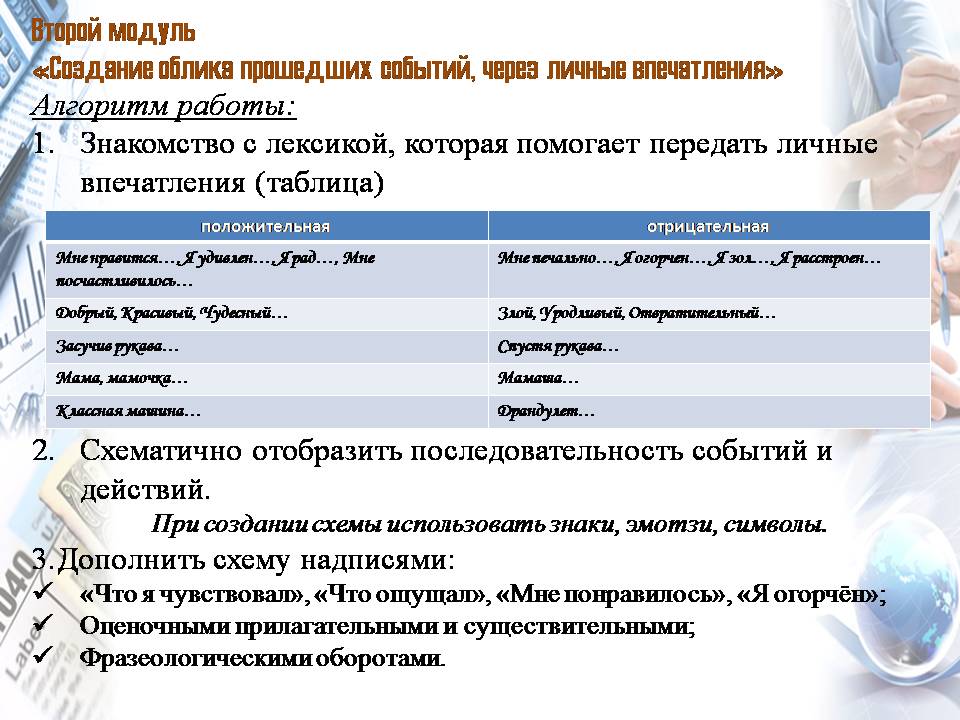 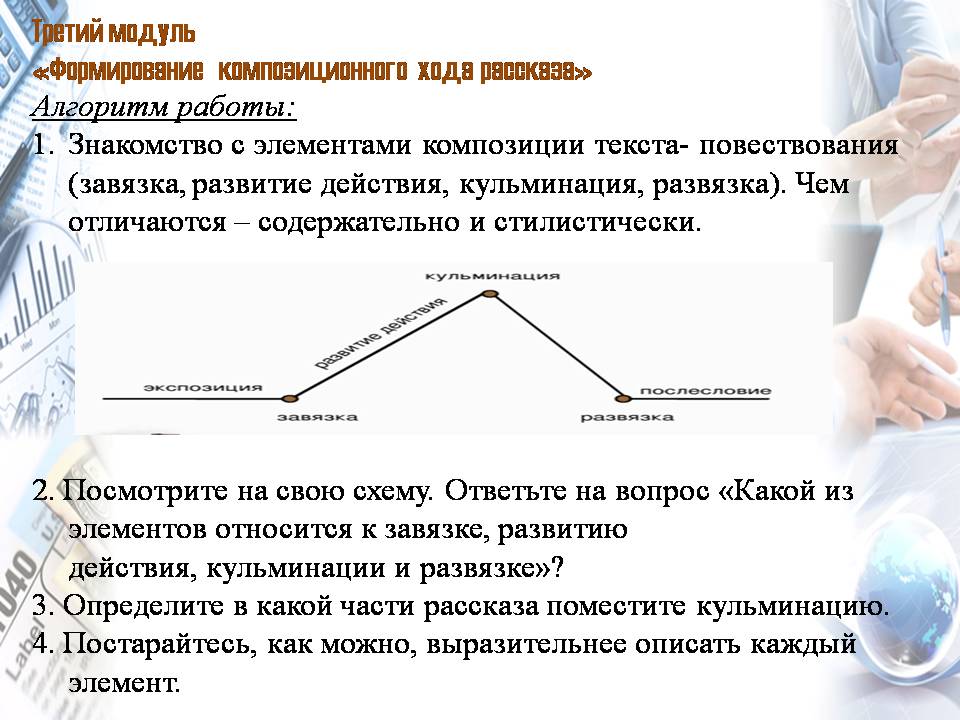 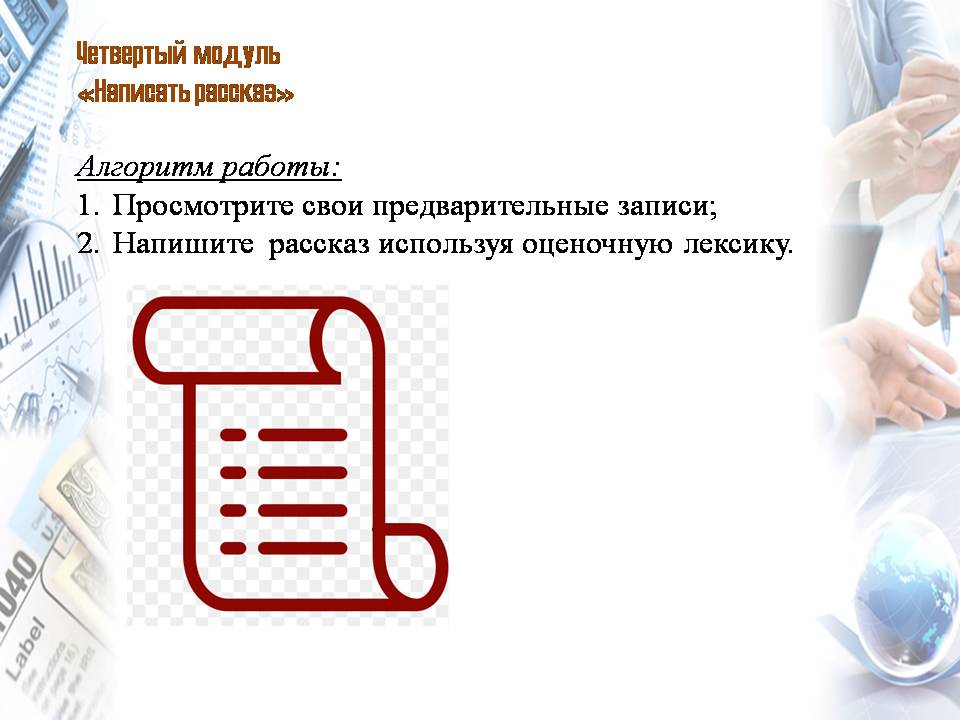 Результат конкретизированныйУровень результатаОбъект оценивания действияСоздания облика прошедшего события, через личные впечатленияОбучающийся научится создавать облик прошедшего события, посредством схемы Схема с указанием оценочной лексики Сформировать композиционный ход рассказаОбучающийся научится создавать композиционный ход рассказаСхема с элементами композицииНаписать рассказОбучающийся научится писать рассказ, используя оценочную лексикуРассказ на основе личных впечатленийНаименование модуляСодержание работыОбразовательный результатОбъект оцениванияПервый модуль«Выбор темы рассказа»30 минутФормирование перечня событий, которые произошли или привлекли внимания обучающихся. Определение темы для написания рассказа.Второй модуль«Создание облика происшедших событий, через личные впечатления»30 минутОзнакомление с оценочной лексикой. Отображение последовательности событий и действий посредством схемы. Дополнение схемы оценочной лексикой.Научить создавать облик прошедшего события, посредством схемы.Схема с указанием оценочной лексикиТретий модуль«Формирование композиционного хода рассказа»30 минутОзнакомление  с элементами композиции текста- повествования. Отображение композиции рассказа  на схеме, которую создали во втором  модуле.Научить создавать композиционный ход рассказаСхема с элементами композицииЧетвертый модуль«Написание рассказа»2 часа 30 минутНаписание  рассказа  с использованием оценочной лексики. Прочтение вслух  и оценивание другими участниками группы. Редактирование рассказа.Научить писать рассказ на основе личных впечатлений с использованием оценочной лексикиРассказ на основе личных впечатленийКритерийБаллСхемаКаждый пункт схемы, включает несколько элементов элементы оценочной лексики (эмоций и чувств).2 СхемаВ схеме, включены элементы оценочной лексике 1СхемаВ схеме не отобразили элементы оценочной лексики0КритерийБаллОтображение элементов композиции на схемеПрисутствие  всех элементов композиции рассказа на схеме2 Отображение элементов композиции на схемеНе все элементы композиции отмечены  на схеме1Отображение элементов композиции на схемеВ схеме не отметили элементы композиции0Уместность использование элементов композицииКомпозиция на схеме отображена правильно, есть переход к кульминации2Уместность использование элементов композицииНе все элементы композиции логично отмечены на схеме1Уместность использование элементов композицииЭлементы композиции отмечены неправильно0КритерийБаллКомпозиция рассказа Композиция рассказа Композиция рассказа Завязка Присутствует завязка рассказа, уместна, интересна.3 Завязка Завязка присутствует,  но не уместна и нелогична 1Завязка Нет завязки0Основная часть (кульминация)Присутствует основная часть, неожиданный и интересный подход к кульминации 3 Основная часть (кульминация)Основная часть рассказа не уместна, не раскрывает сути рассказа1Основная часть (кульминация)Границы основной части размыты, нет кульминации0РазвязкаРазвязка присутствует, рассказчик выражает свою мысль о происходящем событии3 РазвязкаВ развязке не выражено личное отношение к происходящим событием1РазвязкаРазвязки нет0Использование оценочной лексики Использование оценочной лексики Использование оценочной лексики Фразеологические оборотыИспользует 1-31Фразеологические оборотыНе использует0Использование сравнений, антонимов, различных частей речиИспользует более 31Использование сравнений, антонимов, различных частей речиНе использует00-4 балловНезачет5-9  баллов310-13 баллов414-17 баллов5